English title (20 words maximum, only important words are capitalized)Spanish title (20 words maximum, only important words are capitalized)First and Last Name1, First and Last Name2 y First & Last Name3 (Use "&" before the last author as in the following example)Author's Notes: (should have this subtitle "Author's Notes")In case the article includes partially published data or there is any conflict of interest, it should be indicated below the name of the authors, together with acknowledgements and financing. Use font size 11, Candara, indentation in the first line of 0.63 cm and 1.5 line spacing.Example:This study received financial support from the National Council for Science, Technology and Technological Innovation (CONCYTEC), through project INNOVANDO 15644. The article is part of the thesis for the Doctorate Degree in Educational Sciences at the Universidad Nacional Mayor de San Marcos. There is no conflict of interest to disclose.1 Highest academic degree and/or degree of origin (Specify the university where the degree was obtained), Position and affiliation. Contact e-mail address.        Link ORCID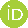 2 Highest academic degree and/or degree of origin (Specify the university where the degree was obtained), Position and affiliation. Contact e-mail address.        Link ORCID3 Highest academic degree and/or degree of origin (Specify the university where the degree was obtained), Position and affiliation. Contact e-mail address.        Link ORCID